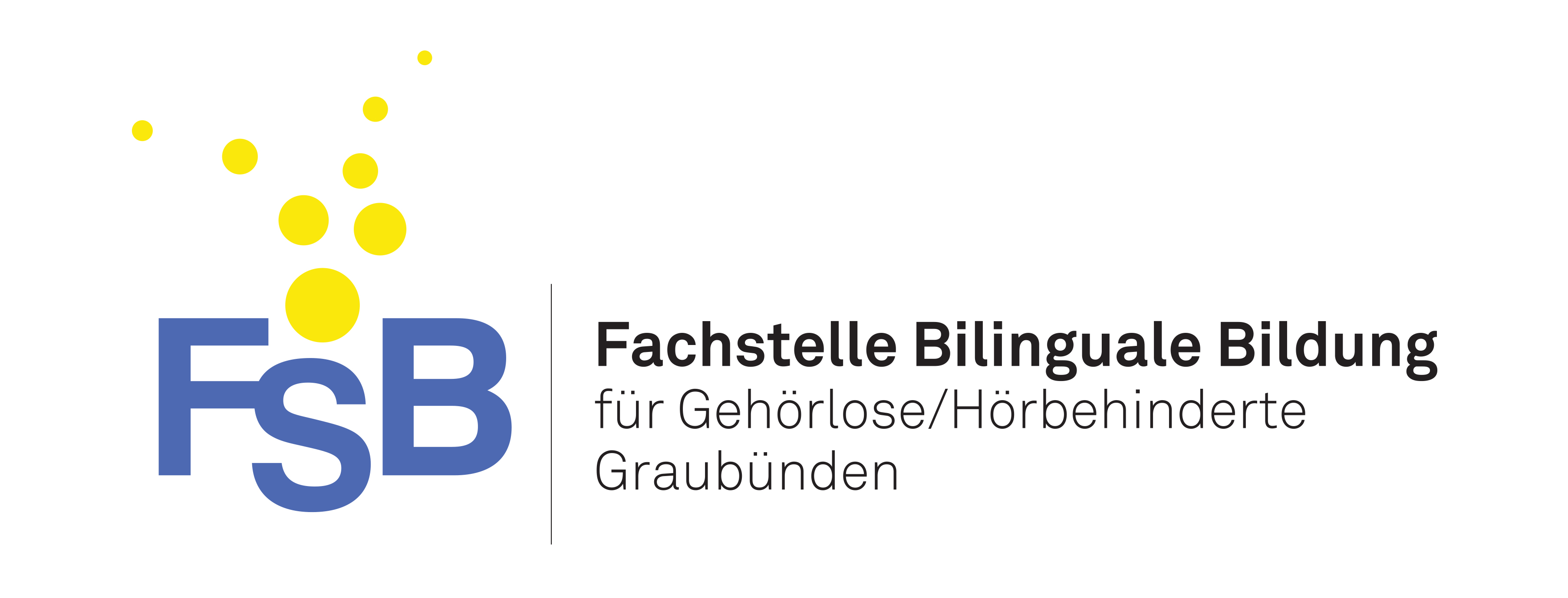 ANMELDETALON für den Freizeitplausch am Samstag, 29. August 2020 (Personen welche nicht mitmachen beim Klettern, bitte Vermerk «ohne Klettern»)Name /Vorname:
Mutter: 					
Vater: 					Natel-Nummer Eltern oder Jugendliche(r):Name Kind 1 + Geburtsdatum:Name Kind 2 + Geburtsdatum:Name Kind 2 + Geburtsdatum:Name Freunde + Geburtsdatum:Total Kinder:Total Erwachsene:Senden an:per Email: 	kontakt@fsb-gr.ch
per Post: 	Fachstelle Bilinguale Bildung GR; Reichsgasse 25, 7000 Chur